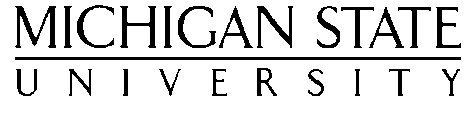 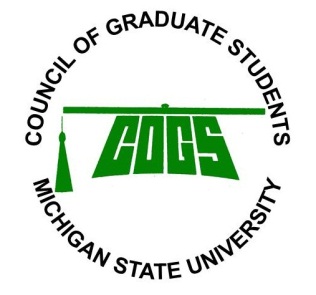 COUNCIL OF GRADUATE  STUDENTS Michigan State University 316 Student Services Bldg. East Lansing, MI 48824 517/353-9189 FAX: 517/432-0034 cogs@msu.edu www.cogs.msu.edu MSU is an affirmative action equal opportunity institution COGS Full Council MeetingBrody Hall Large Private Dining RoomFebruary 15, 20125:30pm -7:30pmApproval of Agenda - APPROVEDApproval of Minutes from January’s Full Council Meeting - APPROVEDPresentation from Lauren Olson, Energy Transition Planwww.energytransition.msu.eduRemarks from the Graduate SchoolCoordinating Michigan Graduate Education Day (March 29 @ the Capitol, 10:30am-2:00pm)Looking for poster presentations especially if work related to MichiganMichigan residents talk to representatives from home districtsHelp staff an MSU tableEmail Dean Klomparens (kklompar@grd.msu.edu) if interested in any of these activitiesAccess available for modules related to teaching and learningSign-up information available through Graduate SchoolCertification for Graduate Student Teaching Institute, May 10-11 (MSU Union)Announcements coming out shortlyProblems with students signing up for workshops and then not showing up.  These are free so please show up or give notice of cancelling so other students can sign-up.Remarks from COGS advisor (Dr. Davis)Please make sure to pass on important information to your departmentsExecutive Board ReportsPresident’s Report (Stefan Fletcher)	Graduate + Professional Student Appreciation WeekApril 2-6 series of events including Crosstown Showdown between MSU Baseball and Lansing LugnutsGraduate Student Research SpotlightWant to start highlighting graduate students for research, scholarship, and volunteer activitiesPresident Simon – Attending March COGS Full Council MeetingMSU BikesBronze recognized campusLooking for a graduate student to serve on new Bikes Advisory CommitteeVice President for Internal Affairs (Adam Lovgren)Undergraduate Office Staff UpdateLooking to hire two new studentsExecutive Board Elections - passed out nomination forms or can email Rebecca or Adam directly before the next meeting.  Will also take nominations directly at the next meeting.Nominations for PresidentStefan FletcherMotion to suspend presidential term limits for upcoming elections – APPROVEDNominations for Vice President for Internal AffairsPatrick TrueNominations for Vice President for External AffairsSuzy BorkowskiNominations for TreasurerChris HarveyNominations for Recording SecretaryJen Wray – Not here to acceptVice President for External Affairs (LeighAnn Jordan)Steering Committee UpdateMSU moved from 65th to 56th in research dollars fundingLooking for comments on how to discipline student athletes caught cheatingGet Chitt Done 5K Walk/Run March 25thTreasurer (Shannon Demlow)Event Funding Requests10 event funding requests for $6,252.88 – APPROVEDList available from the OfficeRecording Secretary (Mike Zeig)GAC UpdateLooking for volunteer judges and session chairsRaised $18,550 thus farCOGS Representatives Attendance UpdateHad to remove 1 member, make sure not to miss more than 2 meetings or give prior notification if possibleParliamentarian (Heather Smilde)Constitution and Bylaw Committee UpdateContinue to evaluate EBoard & full council changesLaw College Liaison (Tom Morse)Medical Colleges Liaison (Suzy Borkowski)Unfinished BusinessNew BusinessSmoke Free Campus Presentation from Danielle Harik and Q&A with Dr. Beth Alexander & Nancy AllenFull presentation available through the COGS OfficeAcknowledgement that there are many issues to consider (i.e. apply in cars?, apply at football games?, how phase in, etc.).  General stance is to consider these during implementation phase.Motion to approve continued dialogue on this topic - APPROVEDCommittee Elections – APPROVED Elections SheetMember’s PrivilegeAdjourn